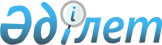 Шектеу іс-шараларын белгілеу туралы
					
			Күшін жойған
			
			
		
					Ақмола облысы Атбасар ауданы Полтавка ауылдық округі әкімінің 2020 жылғы 2 шілдедегі № 3 шешімі. Ақмола облысының Әділет департаментінде 2020 жылғы 3 шілдеде № 7939 болып тіркелді. Күші жойылды - Ақмола облысы Атбасар ауданы Полтавка ауылдық округі әкімінің 2021 жылғы 24 қарашадағы № 11 шешімімен.
      Ескерту. Күші жойылды - Ақмола облысы Атбасар ауданы Полтавка ауылдық округі әкімінің 24.11.2021 № 11 (алғашқы ресми жарияланған күннен бастап қолданысқа енгізіледі) шешімімен.
      Қазақстан Республикасының 2002 жылғы 10 шілдедегі "Ветеринария туралы" Заңының 10-1 бабының 7) тармақшасына сәйкес, Атбасар ауданының бас мемлекеттік ветеринариялық-санитариялық инспектордың 2020 жылғы 17 маусымдағы № 01-28-131 ұсынысы негізінде, Полтавка ауылдық округінің әкімі ШЕШІМ ҚАБЫЛДАДЫ:
      1. Ірі қара малдың бруцеллез ауруының пайда болуына байланысты Атбасар ауданының Полтавка ауылдық округінің Полтавка ауылы аумағында шектеу іс-шаралары белгіленсін.
      2. Осы шешімнің орындалуын бақылауды өзіме қалдырамын.
      3. Осы шешім Ақмола облысының Әділет департаментінде мемлекеттік тіркелген күнінен бастап күшіне енеді және ресми жарияланған күнінен бастап қолданысқа енгізіледі.
					© 2012. Қазақстан Республикасы Әділет министрлігінің «Қазақстан Республикасының Заңнама және құқықтық ақпарат институты» ШЖҚ РМК
				
      Полтавка ауылдық округінің әкімі

Л.Кожахметова
